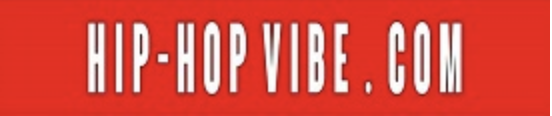 July 22, 2020https://www.hip-hopvibe.com/2020/07/22/s1mba-releases-new-single-rover-and-goes-viral-all-over-the-globe-why-he-chose-to-remix-the-hit-single-the-mulachallenge-on-tiktok-and-advice-on-how-to-gain-the-attention-of-the-masses/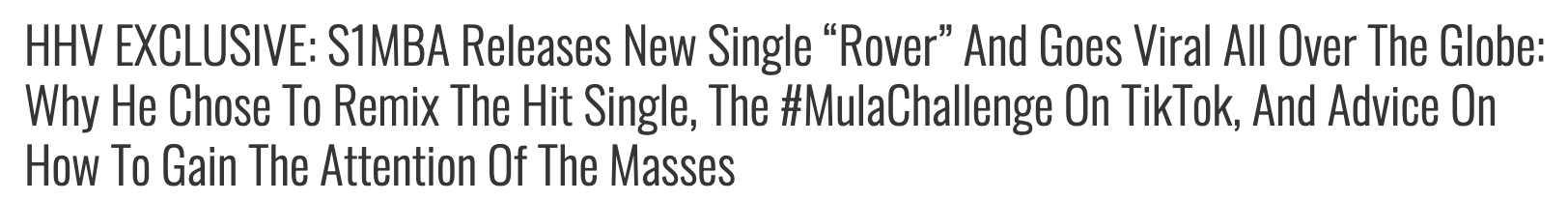 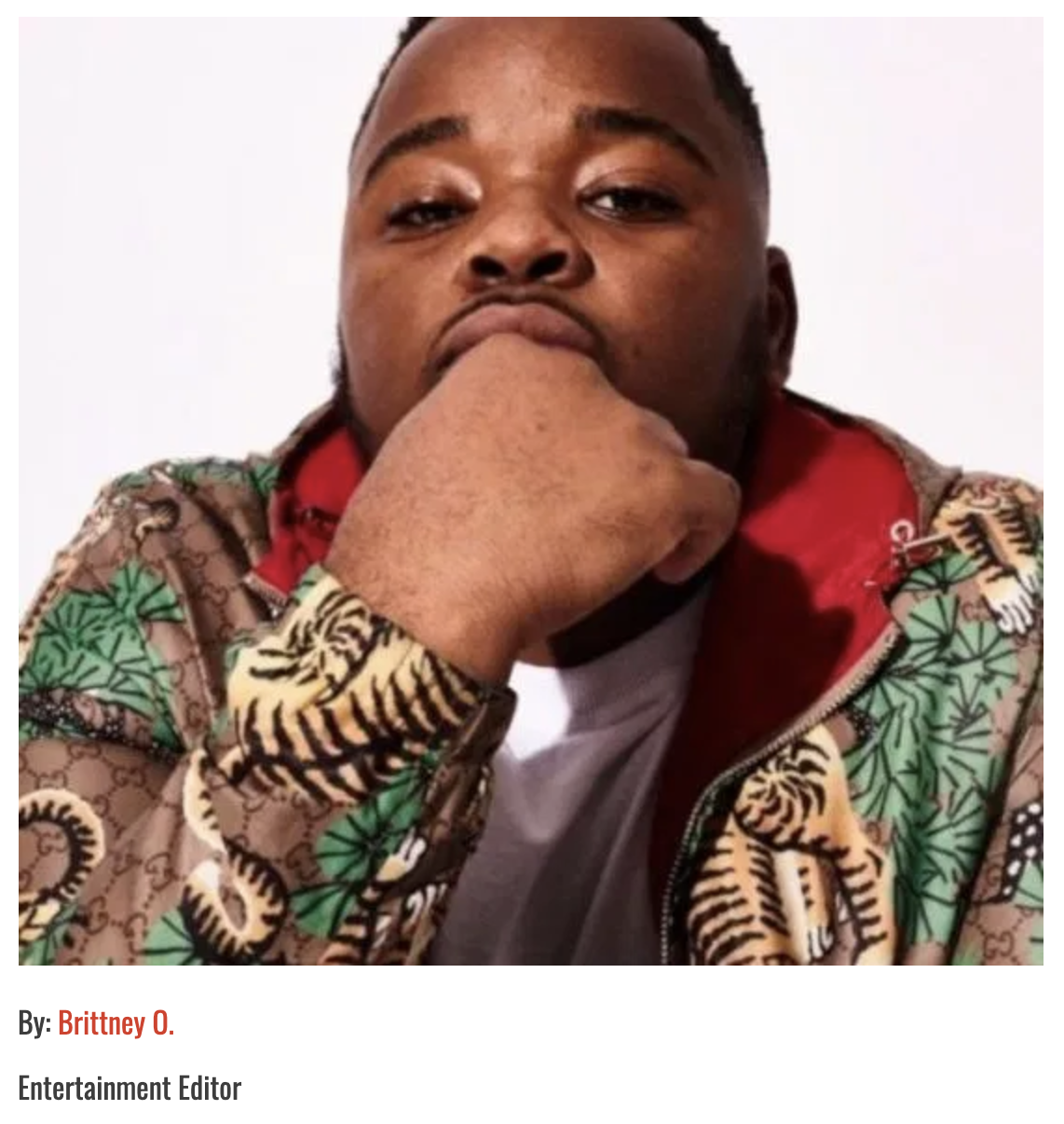 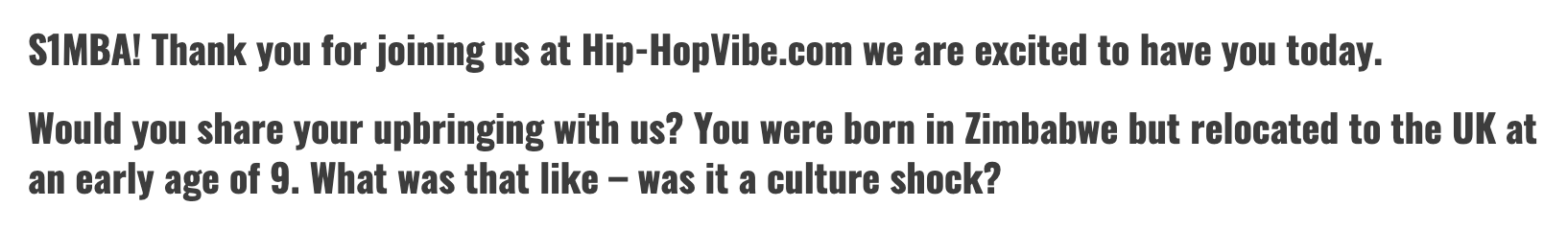 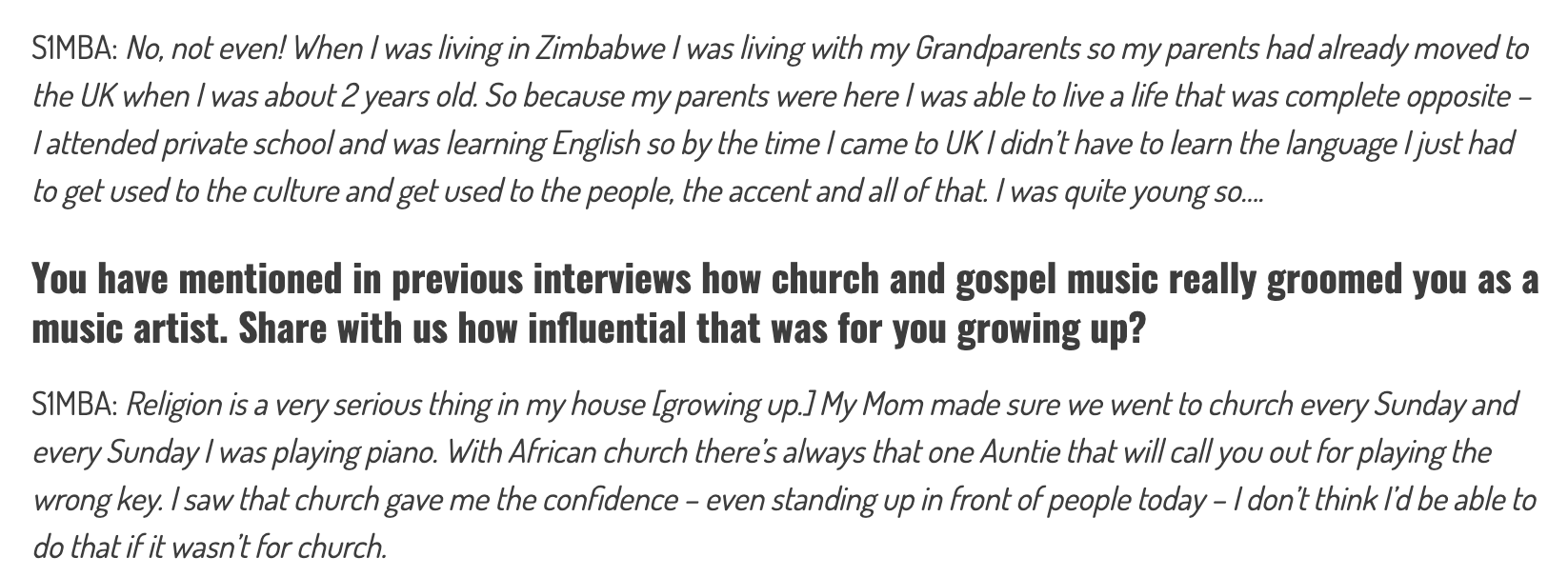 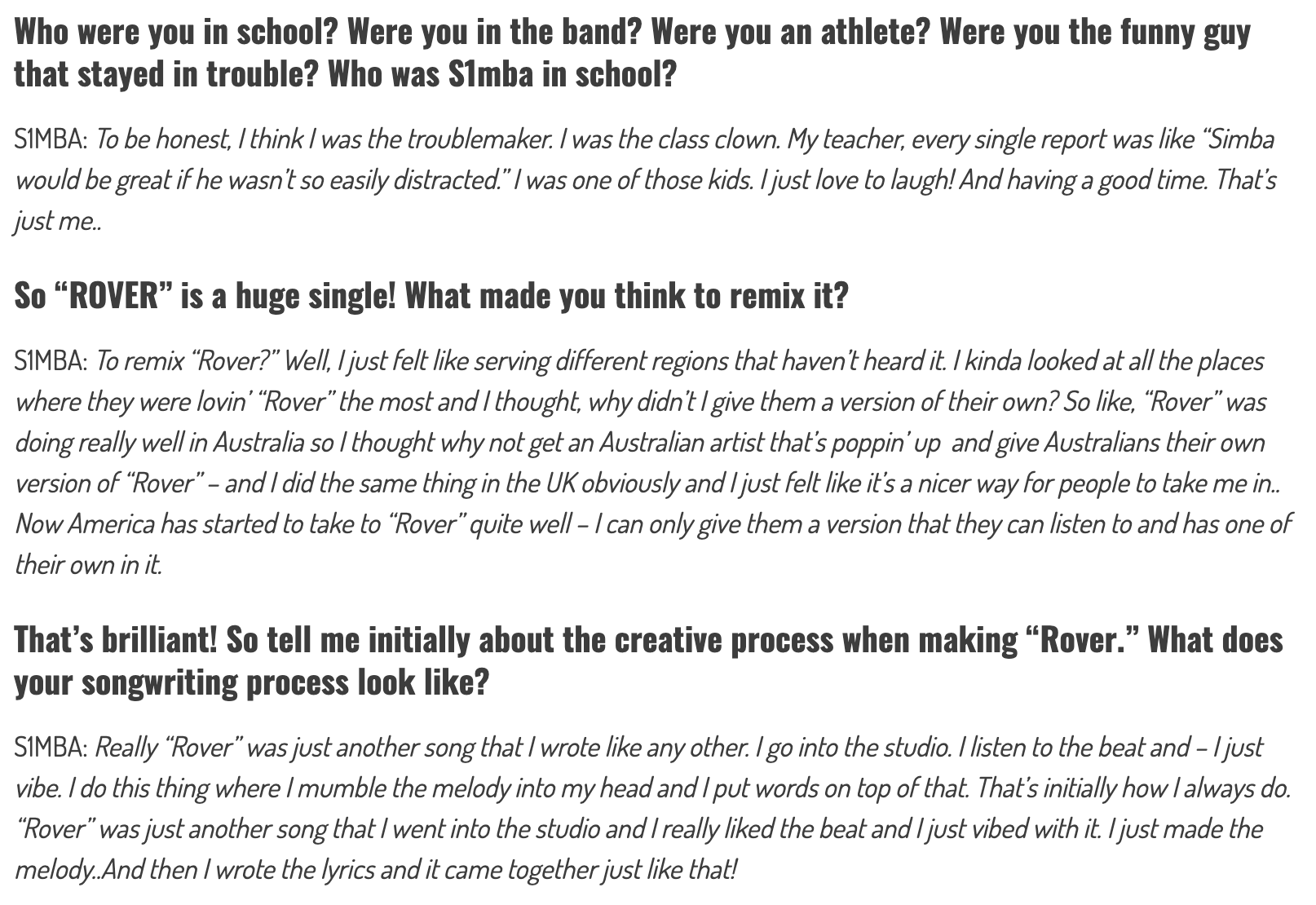 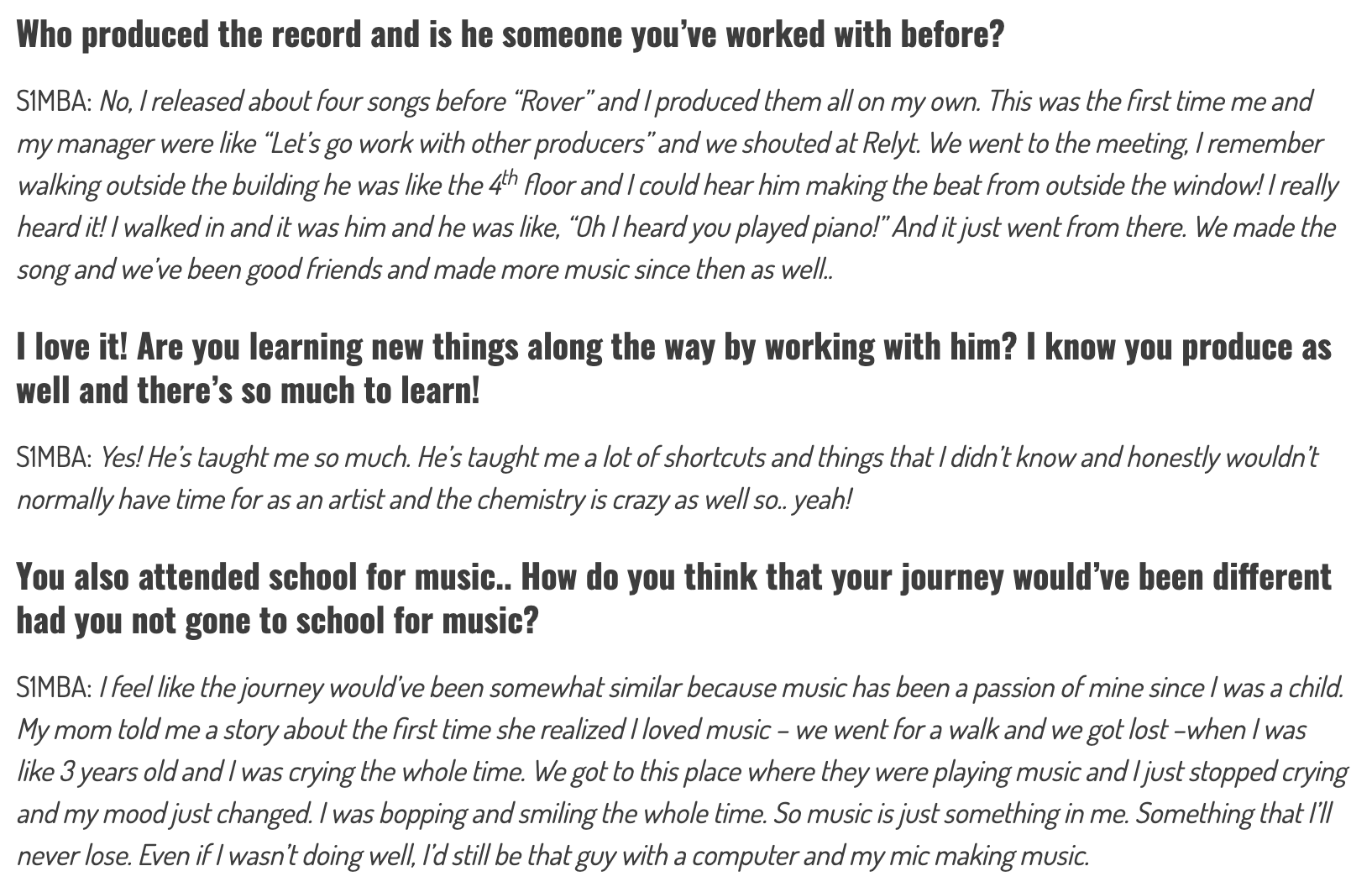 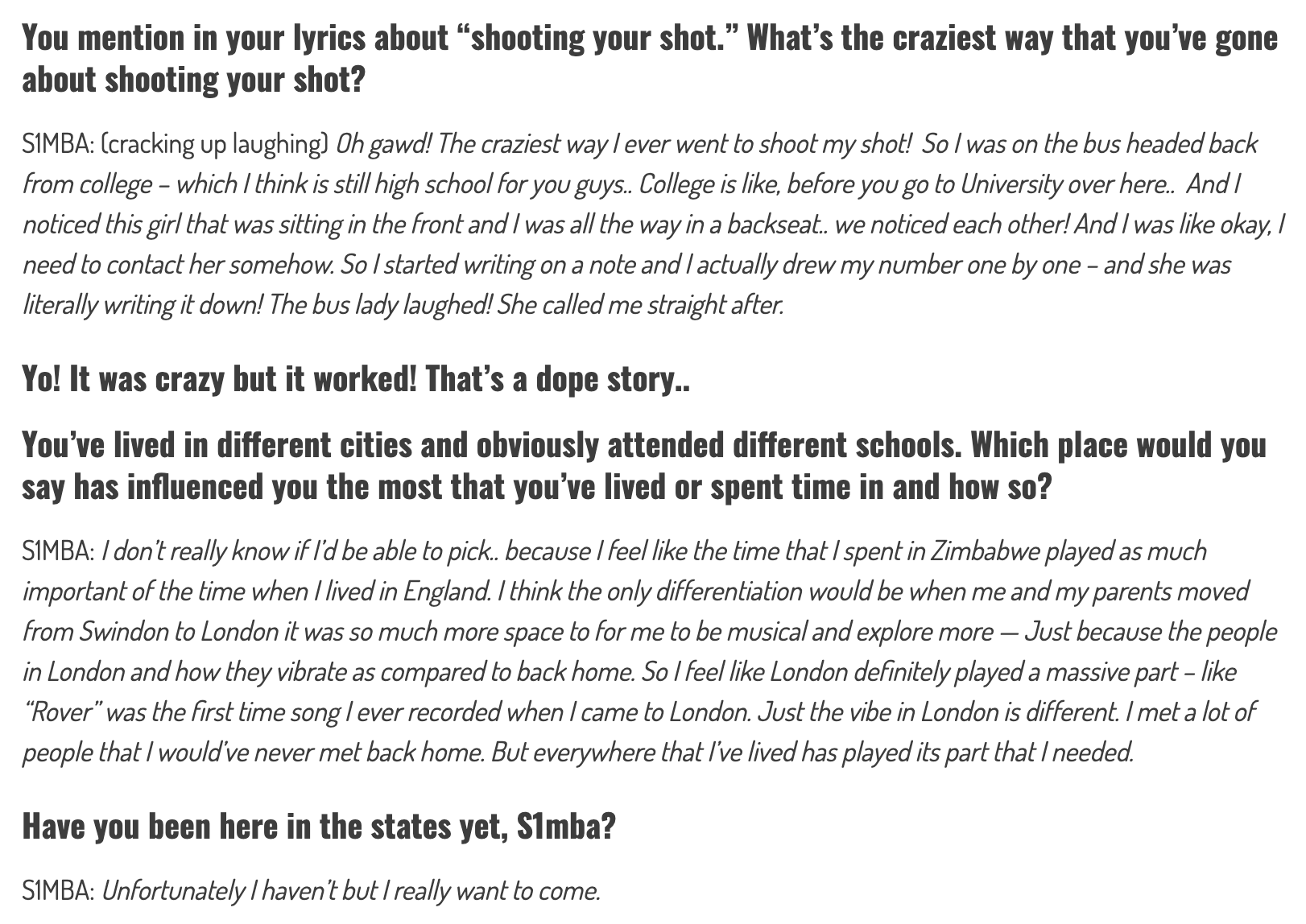 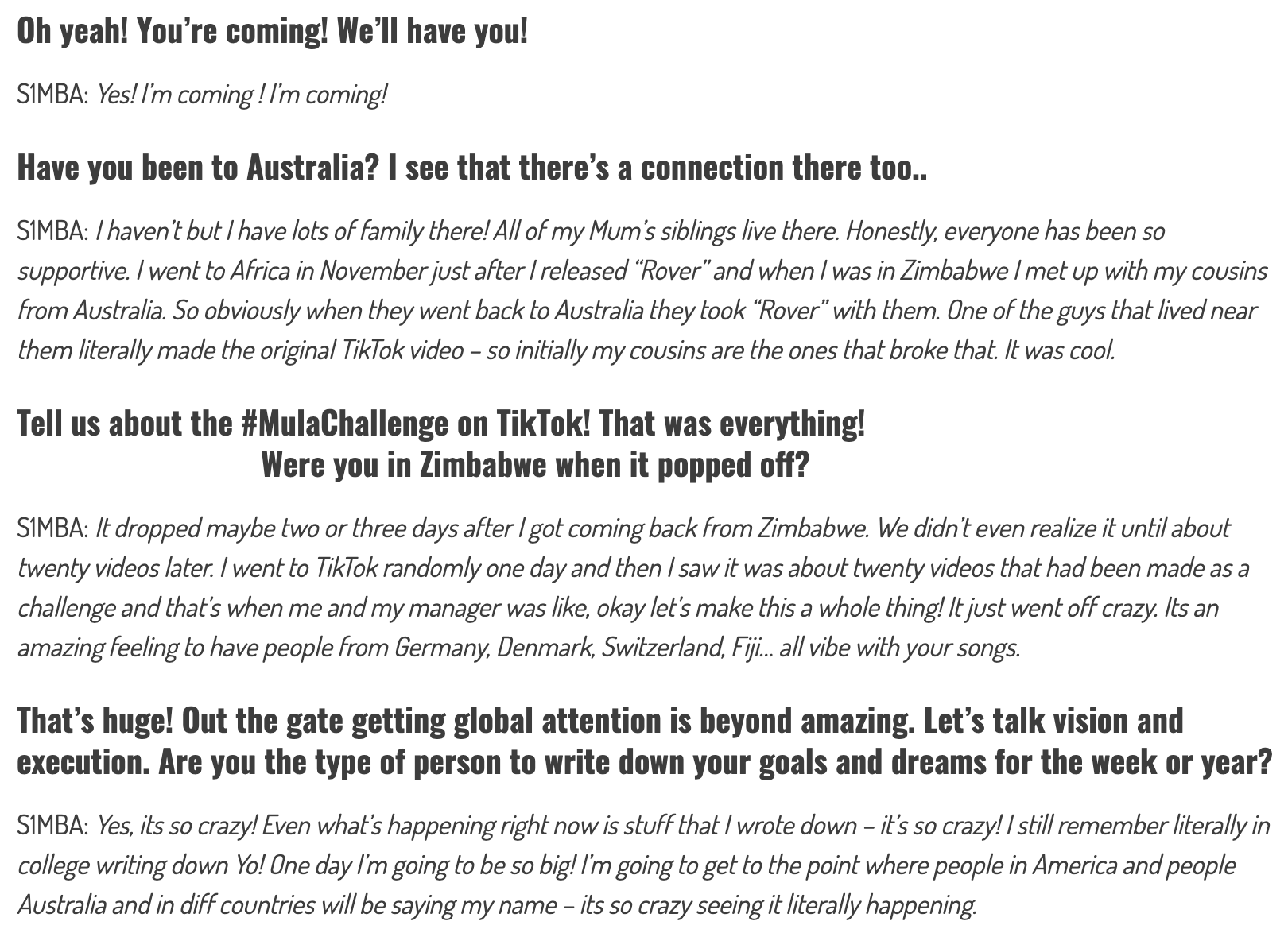 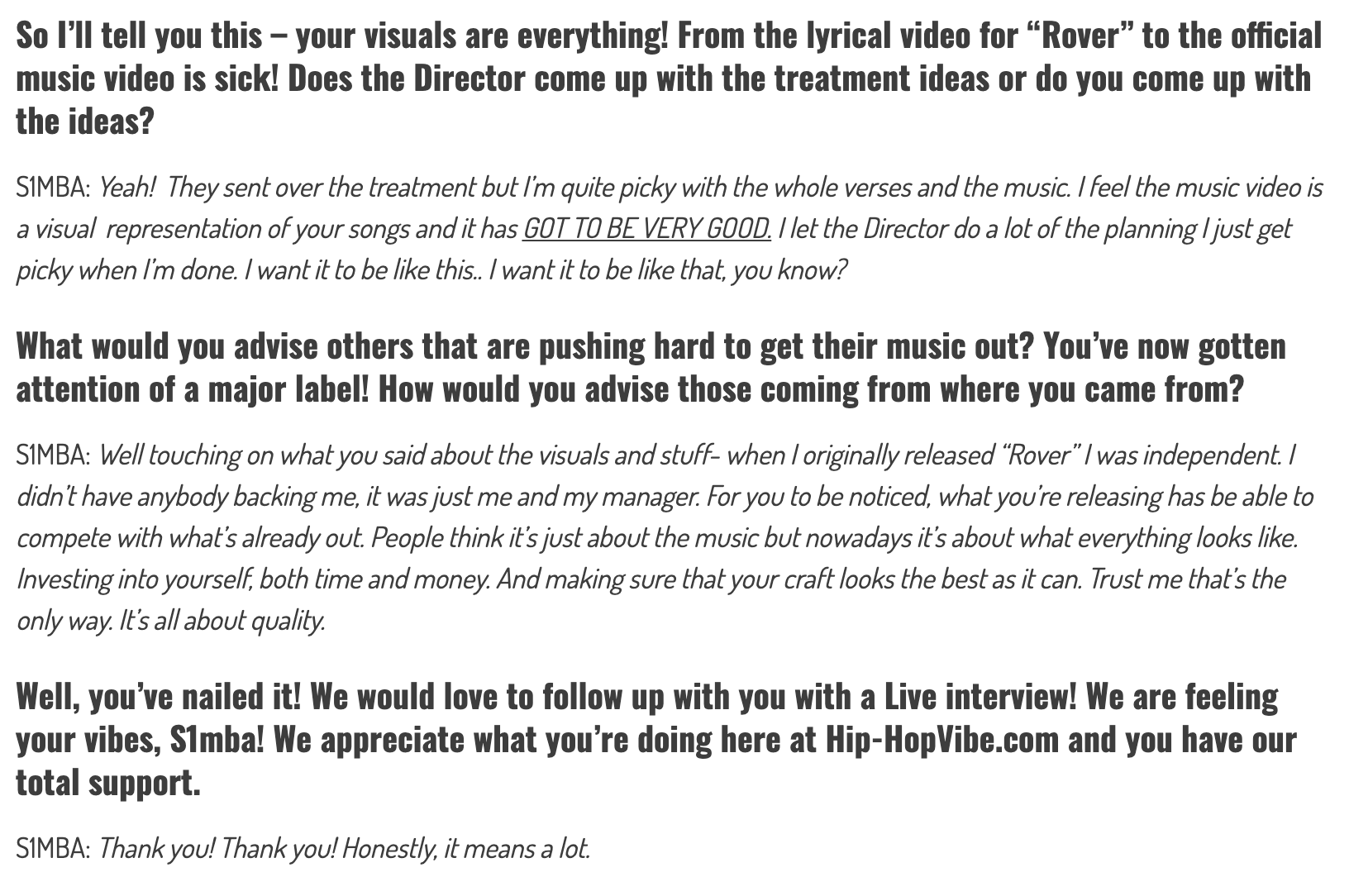 